Как выглядит клещ? Клещ – представитель паукообразных, размером около 0,1-0,5 мм. Клещ имеет 8 ног, у него отсутствуют крылья и глаза, он ориентируется при помощи сенсорики, чует человека, находясь от него за 10 метров.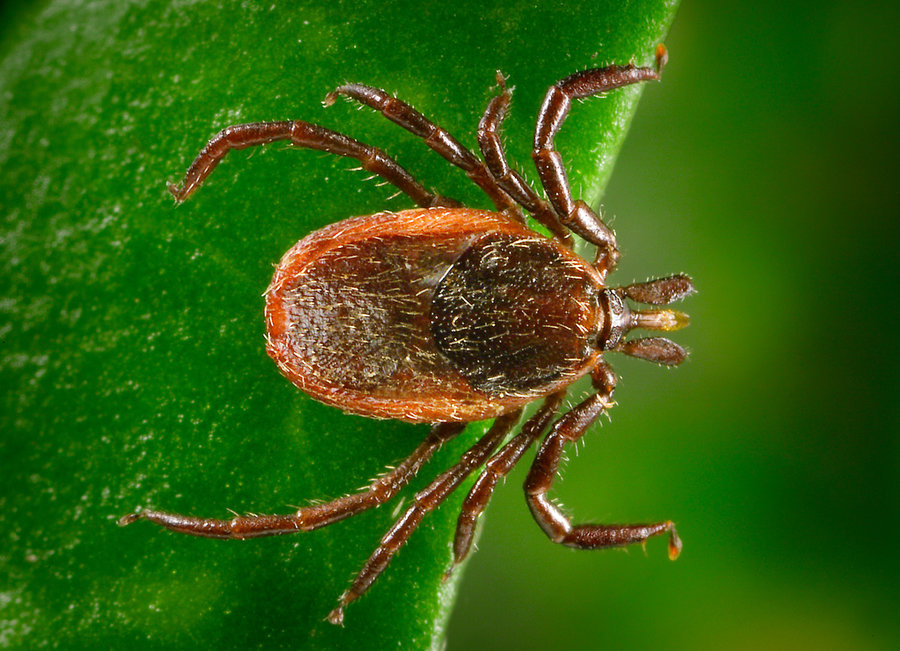 Среди болезней, переносимых клещами, выделяют:Клещевой энцефалит.Болезнь Лайма.Клещевой тиф.Пироплазмоз.Как защитить ребенка от клещей: 7 простых правил защитыАктивность клещей приходится на период с апреля по ноябрь. Излюбленные места обитания – высокие заросли, свалки, леса, парки.Поэтому, если предстоит поход в одну из перечисленных зон, защитите себя и своих близких.           Нужно соблюдать несколько простых правил:Предусмотрите для всех участников, особенно для ребенка, плотно прилегающую к телу одежду (со шнурками, ремнями, резинками) и головные уборы. Важно, чтобы на теле не осталось никакой лазейки.Защитить ребенка (да и взрослого) от укуса помогут репелленты, которые наносятся на одежду. Их задача: отпугнуть клещей от вас.После прогулки необходим тщательный визуальный осмотр. Также нужно аккуратно вытряхнуть одежду с целью удостовериться, нет ли на ней вредителей.Заблаговременно необходимо пройти вакцинацию от клещевого энцефалита. Причем надо делать все три прививки. Детей вакцинируют, начиная с 3-летнего возраста.Перед отправкой в лес или за город возьмите с собой листочки герани, лаванды или бархатцев. Клещи не переносят запахи этих растений.Хорошее средство от клещей – это розмариновое, мятное или гвоздичное масла. Чтобы отпугнуть вредителя, достаточно смазать руки.Непосредственно перед походом на лоно природы проведите с ребенком беседу об опасности, подстерегающей человека при встрече с клещами.